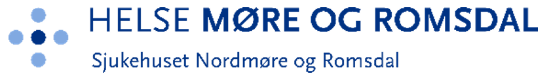 Innholdsfortegnelse1	Formål	32	Orientering om tekniske forhold	42.2	Orientering om Elektro-tekniske forhold	62.3	Orientering om IKT-tekniske forhold	62.4	Orientering om bygg-tekniske forhold	73	Aktuelle grensesnitt	83.1	Kommentarer til de enkelte entreprisene	94	IKT-grensesnitt	114.1	Integrasjoner	115	Grensesnitt prosjektering	12FormålDokumentet beskriver krav til Leverandør og leveranse i forbindelse med oppfølging av grensesnitt mot andre leverandører og entreprenører.Leverandøren har ansvar for alle grensesnitt i forbindelse med sine leveranser og montasjearbeider. I denne sammenheng skal et grensesnitt forstås som et område (teknisk, geografisk, organisatorisk el. lign), hvor to eller flere parter skal samarbeide og enes om en felles løsning for å oppnå tilfredsstillende resultat for sluttproduktene/systemene.Leverandøren skal i denne sammenheng gjennomføre grensesnittsavklaringer mot alle leverandører/entreprenører samt prosjekterende som er engasjert av Oppdragsgiver. Dette inkluderer også alle relevante myndigheter og eksterne leverandører.Alle kostnader i forbindelse med grensesnittshåndtering skal være inkludert i leveransen.Leverandøren har ansvaret for å identifisere alle grensesnitt som man vil få med andre aktører gjennom hele prosjektet. Dessuten skal Leverandøren aktivt sørge for å bidra til spesifisering av grensesnittet og løsning av grensesnittproblemer. Hvis Leverandøren har behov for ytterligere informasjon fra andre grensesnittsaktører, skal han uten unødig opphold be om slik informasjon. Leverandøren skal bidra med all relevant informasjon om sine produkter som andre aktører er avhengige av for å gjennomføre sine leveranser. Dersom det oppstår en situasjon hvor en manglende grensesnittavklaring kan føre til forsinkelse av leveransen og/eller arbeidet, skal Leverandøren øyeblikkelig gi Oppdragsgiver beskjed.Oppdragsgiver har identifisert en del grensesnitt for leveransen, kommentert i pkt. 2.  Oppdragsgivers oversikt må verifiseres og fratar ikke Leverandøren grensesnittsansvaret. Dersom Leverandøren identifiserer ytterligere grensesnitt, skal Oppdragsgiver informeres om dette. Orientering om tekniske forhold Kapittelet gir en kort overordnet oversikt over sonen i denne anskaffelse.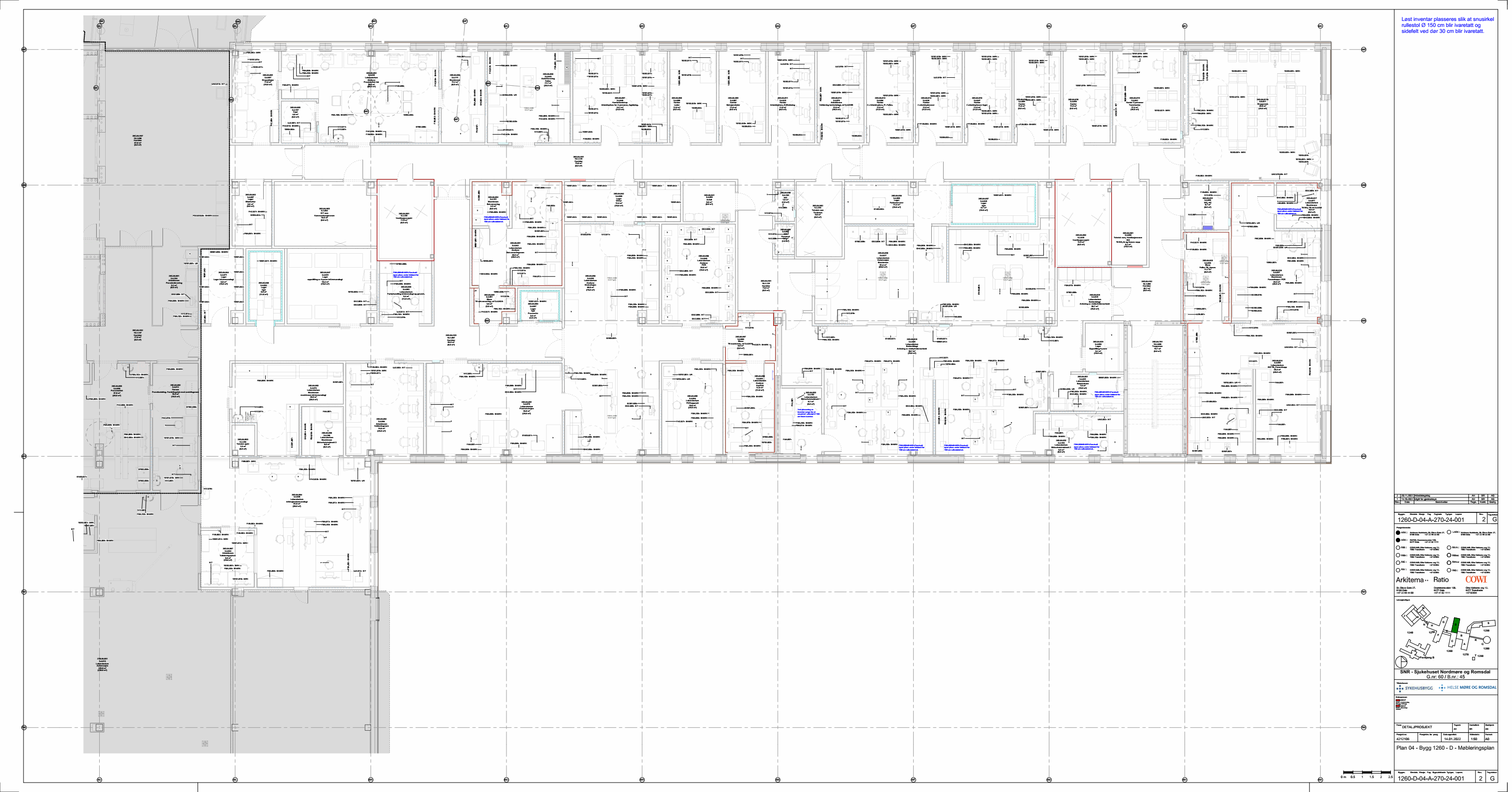 Bilde 1Orientering om VVS-tekniske forholdSanitærTilgjengelig i bygget finnes:
- Tappevann varmt og kaldt i hygienisk sikret kvalitet
- Brannvann til slangeskap og i rømningstrapper
- Nettvann til nødkjøling av prosessutstyr
- Renset vann, RO-vann / Type 2 vann er tilgjengelig i vaskeenhet plan 1, i lab og    analyselaboratorie i plan 4 og sterilsentral i bygg 1270 i plan 1
- Spillvannanlegg tradisjonelt både direkte ut selvfall og via pumpekum
- Spillvann fra kjøkken via fettutskiller
- Takavløp og overflatevann ledet utVarmeanleggDet produseres varme i bygget ved å benytte sjøvannspumpe og 2 stk ammoniakk varmepumper i teknisk sentral, bygg 1290.
Spisslast løses ved hjelp av 2 stk bio-olje kjelerRomoppvarming med strålepanel i tak, noen få soner ved kantine med radiatorkurs.Snøsmelteanlegg ved inngangssoner og helikopterdekkGulvvarme vannbårent i større garderobeanlegg i plan 1, mindre gulv løses med elektrisk gulvvarme.Varmeanlegget benyttes også som primær kilde til oppvarming av varmt tappevannBrannslukkeanlegg- Bygningsmassen er sprinklet i sin helhet
- Enkelte rom og områder er utført med pre-action sprinkler anlegg (HKR og KR bla)
- Enkelte områder er utført som tørranlegg/glycolanlegg (avfallshallen, saneringsenheten)Gass og trykkluftTilgjengelig i bygget finnes:
- Teknisk trykkluft til sykehuset 8 bar- Medisinsk trykkluft 4,5 bar
- Medisinske gasser Oksygen og Karbondioksid 4,5 barKjøleanlegg- Det er to separate produksjonsanlegg for kjøling i bygget:
Det er kjøleproduksjon for 1250-1270 med en distribusjonskurs 14/17 grader C for romkjøling
- Det er kjøleproduksjon til bygget med forskjellige distribusjonskurser 12/17 for prosess og ventilasjonskjøling
- Det finnes et betydelig antall fancoils som tilleggskjøling der spesielle krav eller betydelig varmeavgivelse
- Enkelte rom er utstyrt med DX splittede kjøleenheter, kurs 12/17 grader C Eksempler her er kjølerom/fryserom.Ventilasjon- ca 50 stk separate ventilasjonsanlegg som ventilerer bygningsmassen i sin helhet
- Typisk forhold i rom er 23 grader C – kan variere mellom 19-26 der annet ikke er angitt
- Typisk forhold i rom er mellom 10-60 % RH – kan bli høyere i korte perioder der annet ikke er angitt
- En rekke separate avtrekksystemer 
- Alle ventilasjonsanlegg har kjølebatteri
- En rekke rom har tilleggskjøling i form av etterkjølebatterierOrientering om Elektro-tekniske forholdGenereltTilgjengelig i bygget finnes:
- Separate føringsveier for elkraft og IKT
- Systemer for jording i alle bygg 
- Systemer for elkraftuttak i medisinske områder
- Inntaks- og stigeledninger fra nettstasjoner i bygg 1260 og 1290
- Hovedfordelinger i bygg 1260, plan 1. Underfordelinger i alle etasjer. 
- Nødlys system i alle bygg
- Enkelte rom og funksjoner er utstyrt med elektriske varmekabler i gulvGenerelle krav til utstyr koplet til el. tekniske installasjonerTilgjengelig i bygget finnes:
- Spenningssystem 230V / 400 V TN-S, 50 Hz. Dette vi si 230V 1-fas, samt 400V 1-fas og 400V 3-fas.
- 230V 3-fas er ikke tilgjengelig.
- Strømforsyningen i bygget består av normalkraft, reservekraft (generatorkraft) og avbruddsfri kraft (UPS).UPS og reservekraft - Reservekraft (Generatorkraft) er tilgj. i alle bygg innen 25 sekunder ved brudd i normal kraft.  
- 1+N-redundant sentralisert UPS-anlegg er tilgjengelige, som ved svikt i normalforsyningen, eller svikt i generatorforsyningen, vil ivareta avbruddsfri og filtrert strømforsyning til kritisk og viktig elektroteknisk infrastruktur.Orientering om IKT-tekniske forholdTilgjengelig i bygget finnes:
- Separate føringsveier for elkraft og IKT
- Inntakskabler (Fiber)
- HKR rom i bygg 1250 og 1270.
- KR i alle etasjer i alle bygg
- UPS kraft tilgjengelig i alle HKR og KR-rom Andre tilgjengelige systemer i bygget:
- System for brannalarm
- System for adgangskontroll og innbruddsalarm
- System for sentral driftskontrollOrientering om bygg-tekniske forholdYtre påvirkning på bygningskropp, SomatikkenDet må under ingen omstendigheter bores i bunnplate eller yttervegger uten at dette er avklart med byggherre.DekkerGenerelt i prosjektet er det lagt opp til et aksegrid på 7,2 m i begge retninger i alle bygningsvolumenene. Valgt bæreretning for bjelker fra langfasader til langfasader. Dekkene er generelt planlagt som plattendekker med generell tykkelse 300 mm for hele bygg 1270, og etasje U1 – dekke over plan 3 i 1250 og 1260. Dekkene utføres som plattendekker med påstøp. For 1250 og 1260 dekke over plan 4 til dekke over plan 8 utføres dekkene med hulldekker med 120 mm konstruktiv påstøp. Innvendige bæreakser er det flatbjelker med bredde 1170/900 mm (½ plattendekkeelement) bjelkehøyde 150mm under dekket. Betongssøyler med senteravstand 7,2 m. Bygg 1270:Tabell 1Bygg 1250 og 1260:Tabell 2Hulltaking i vegger og dekkerUtsparinger som skal kjernebores skal godkjennes av RIB. Prosjekterte gruberDet er prosjektert gruber for flere installasjoner:Tabell 2Aktuelle grensesnittLeverandøren skal avklare grensesnitt mot følgende entrepriser:Entreprise K2301 Fundamenter, råbygg og tettbyggEntreprise K2401 Innvendige arbeider Entreprise K3001 Sanitær-anlegg, varme og kjølingEntreprise K3006 Medisinske gasser og trykkluftEntreprise K3007 SprinklerEntreprise K3601 Luftbehandling Entreprise K4001 Elektriske anlegg Entreprise K5601 SD og automatisering  Kommentarer til de enkelte entrepriseneEntreprise K2301 Entreprise K2401: Inntransport via byggets varemottak.Entreprise 2401 Bygningsmessige innvendige arbeider OK-gulv til UK-etasjeskille er 4200mm
OK-gulv til UK-systemhimling er 3000mm

Entreprise K 3001 Sanitær-anlegg K3001 leverer/monterer komplett røranlegg t.o.m. stengeventiler over himling i rommet. Leverandør skal ta med rørdeler og montering fra avslutning utstyr til oppstikk sluk. Leverandøren skal oppgi nødvendige spesifikasjoner/krav for tilkoblingene. Tilkobling av vann og avløp ved disse forutsetningene skal være inkludert i prisen.Entreprise K 3006 Medisinske gasser og trykkluftanleggK3006 leverer/monterer komplett røranlegg t.o.m. stengeventiler over himling over ustyr.Leverandør skal redegjøre for alle krav som er av betydning for gass- og trykkluftanlegget. Om ikke utstyret ikke er beregnet på trykk opp til bar oppgitt i kap 2.1.4 må leverandør levere trykkreduksjonsventil.Entreprise 3601 Luftbehandling Leverandøren skal oppgi alle relevante data for dimensjonering av avtrekk som luftmengder, temperatur og dimensjoner for tilkobling og om det forutsettes fast eller brutt avtrekk.Entreprise K4001 Elektriske anlegg Alle maskiner som krever 3-fase strømforsyning skal leveres for TN-S-system, dvs. 5- ledersystem hvor faseledere L1, L2, L3, nøytralleder N og beskyttelsesleder PE er adskilt uten sammenkoblinger noe sted i utstyret. Det betyr at eventuelle lasker mellom N- og PE-leder må fjernes og at det er separate tilkoblingsklemmer for lederne. Utstyr for sengevask skal leveres med egen fordeling, benevnt som grensesnittfordeling. El-entreprenør K4001 vil ivareta strømforsyning med stigekabel frem til grensesnittfordeling. Leverandør skal levere og montere all kabling til el. forsyning, regulering og overvåking fra grensesnitt-fordeling og frem til alle komponenter i egen leveranse. Leverandør er ansvarlig for at det er full selektivitet i eget anlegg, og mot overordnet fordelingsanlegg for jordfeil og kortslutninger. Selektiviteten skal dokumenteres. Plassering av grensesnittfordeling i rom 4.9.004, eventuelt i maskinens maskinrom. Grensesnitt-fordeling skal utføres iht. tavlenormen NEK-EN 61439. Fordelingen utføres som stålplateskap med IP-klasse iht. omgivelsene, og justerbare vern med allpolig brudd (også N-leder), form 2b. Leverandør skal ivareta levering av energi/effektmåling fra grensesnittfordeling lagt ut på rekkeklemmer for overføring til SD-anlegget. Energimåling skal bestå av kWh, maks kW og tidspunkt for kW, med måleoppløsning hver 15 min. Overføring av data skal utføres via kommunikasjon iht krav fra SD og automatisering-entreprenør, K5601, med utgangspunkt i Modbus-RTU. Det skal utstedes samsvarserklæring for sengevaskanlegget iht maskinforskriften.Entreprise K5601 SD/Automasjon Leverandør skal klargjøre og koordinere alarmer til byggets SD-anlegg med K5601.Entreprise K6311 RørpostSwisslog er leverandør av rørpost til SNR.Analyselinjen skal ha grensesnitt for automatisk mottak av prøver fra rørpost anlegget. Entreprise K6311 Rørpost leverer et mekanisk grensesnitt mot analyselinjen som åpner rørpostpatron og leverer innholdet i dispence tray/røroppsamlerenhet i rørpostanlegget.Prøvene skal fraktes fra dispence tray og over på analyselinjen. Leverandør av analyselinjen/systemetet skal ha en løsning for dette. Ber om at dette beskrives.Endelig løsning vil bli besluttet i samtaler før implementering av systemet.IKT-grensesnittIntegrasjonerKartlegging av grensesnitt pågår under hele prosjekttiden og foregår iht. følgende overordnede prosess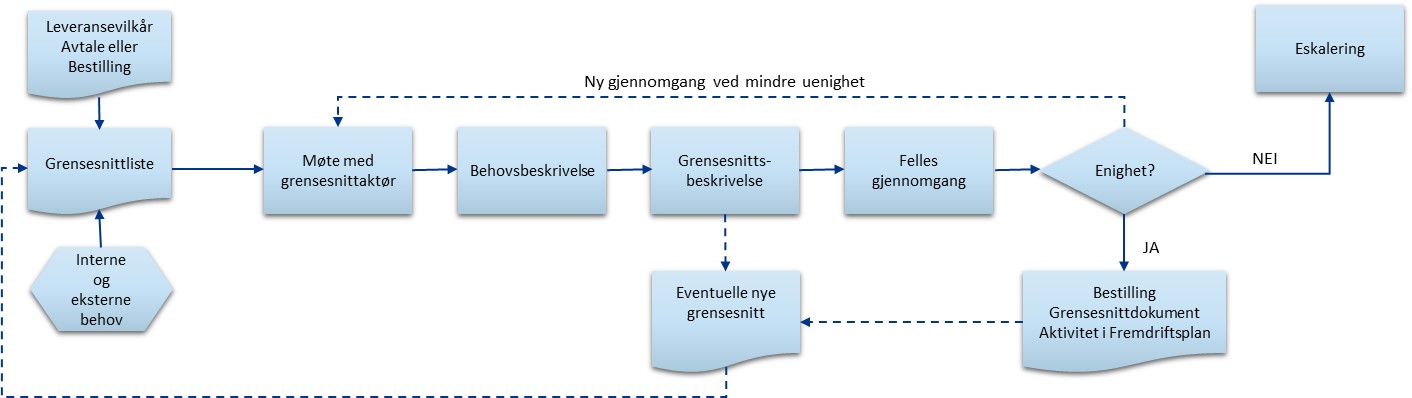 Koordinering av grensesnittene I koordineringen av grensesnittene skal hovedfremdriftsplanen for byggeprosjektet ligge til grunn. Prosjektet tar, med basis i hovedfremdriftsplanen og i samarbeid med øvrige aktører, fram en fremdriftsplan for grensesnittene som skal være felles for aktørene. Aktørene sine fremdriftsplaner skal gjenspeile fremdriftsplanen for grensesnittene.Status for hvert grensesnitt følges opp av Prosjektet i dokumentet SNR-022 Grensesnittlisten. Dokumentet vil være tilgjengelig for alle aktører på Sykehusbyggs Arena prosjekthotell/Pims. Det samme gjelder grensesnittdokumentene som skal tas fram av aktørene i samarbeid i de grensesnitt der dette er relevant.Implementering av grensesnittene skal hovedsakelig gjennomføres før integrerte funksjonstester og foregår iht. følgende overordnede prosess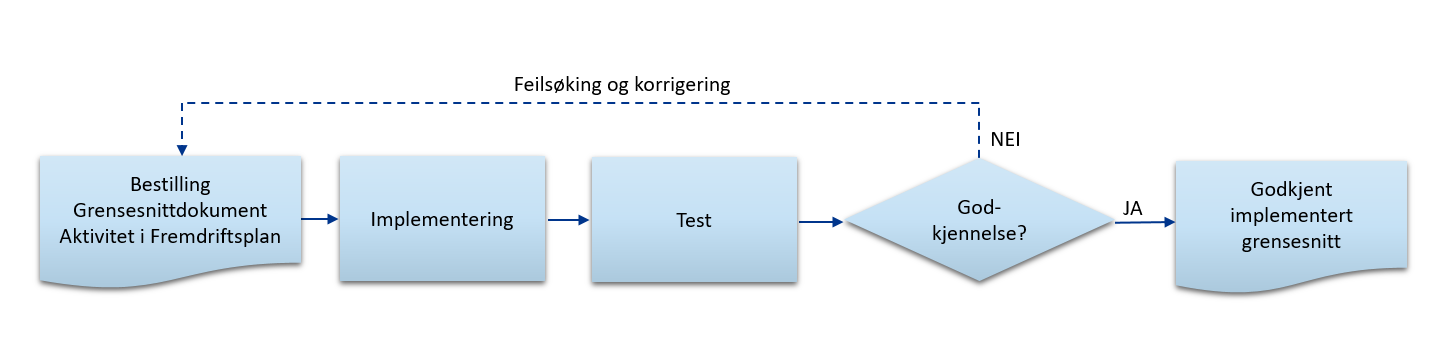 Leverandøren skal samarbeide med andre grensesnittaktører for å oppnå en felles løsning på grensesnittproblemer. Alle kostnader i forbindelse med grensesnitt-håndtering skal være inkludert i leveransen.Innarbeiding av grensesnittløsningen i det endelige system eller arbeid er en del av grensesnittarbeidet.Leverandøren skal bistå øvrige grensesnittaktører (entreprenører) i utførelse av slutt-test av deres leveranser, der disse leveransen kan påvirke hverandre.Grensesnitt prosjekteringPlantegning i dwg for informasjon og inntegning i konkurransen er vedlagt ref. Bilag XXX.
I senere faser vil det ikke være aktuelt med samhandling i dwg, kun BIM. 
Tegninger, skjemaer og datablader i pdf kommer i tillegg. I samhandlingsfase etter kontrahering skal leverandøren arbeide tett med prosjekteringsgruppe (PG) mht. plassering og tekniske grensesnitt innenfor de bygningsmessige og tekniske rammer som er beskrevet i tidligere kapitler.Dersom leverandøren arbeider i Revit 2021 kan PGs skyløsning (BIM360) benyttes. Leverandøren skal levere IFC filer i PIMS365. Disse sammenstilles av PG til en felles innsynsfil (Solibri / SMC). Sammenstillingsmodellen vil benyttes til samhandling og kollisjonskontroll. Leverandørens modell kan med fordel være begrenset til utstyrets utvendig geometri og tekniske påkoblinger. Med dette menes den informasjon som er tilstrekkelig for å ivareta bygningsmessige og tekniske grensesnitt. Endringer som påvirker modellen, skal legges inn i IFC‐modellen og prosjektets BIM‐rutiner og BIM‐dokumentasjon skal følges. Prosjekt: Sjukehuset Nordmøre og Romsdal (SNR)Prosjekt: Sjukehuset Nordmøre og Romsdal (SNR)Prosjekt: Sjukehuset Nordmøre og Romsdal (SNR)Prosjekt: Sjukehuset Nordmøre og Romsdal (SNR)Prosjekt: Sjukehuset Nordmøre og Romsdal (SNR)Prosjekt: Sjukehuset Nordmøre og Romsdal (SNR)Prosjekt: Sjukehuset Nordmøre og Romsdal (SNR)Prosjekt: Sjukehuset Nordmøre og Romsdal (SNR)Prosjekt: Sjukehuset Nordmøre og Romsdal (SNR)Prosjekt: Sjukehuset Nordmøre og Romsdal (SNR)Tittel:2022/1592 instrumentering dyrkningsbasert diagnostikk SNR Vedlegg til Del II C.2Grensesnitt – Leveranse og ansvarsmatrise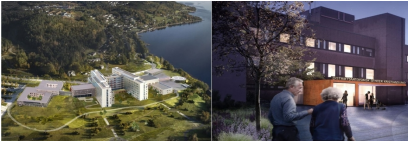 Tittel:2022/1592 instrumentering dyrkningsbasert diagnostikk SNR Vedlegg til Del II C.2Grensesnitt – Leveranse og ansvarsmatriseTittel:2022/1592 instrumentering dyrkningsbasert diagnostikk SNR Vedlegg til Del II C.2Grensesnitt – Leveranse og ansvarsmatriseTittel:2022/1592 instrumentering dyrkningsbasert diagnostikk SNR Vedlegg til Del II C.2Grensesnitt – Leveranse og ansvarsmatriseTittel:2022/1592 instrumentering dyrkningsbasert diagnostikk SNR Vedlegg til Del II C.2Grensesnitt – Leveranse og ansvarsmatriseTittel:2022/1592 instrumentering dyrkningsbasert diagnostikk SNR Vedlegg til Del II C.2Grensesnitt – Leveranse og ansvarsmatriseTittel:2022/1592 instrumentering dyrkningsbasert diagnostikk SNR Vedlegg til Del II C.2Grensesnitt – Leveranse og ansvarsmatriseTittel:2022/1592 instrumentering dyrkningsbasert diagnostikk SNR Vedlegg til Del II C.2Grensesnitt – Leveranse og ansvarsmatriseTittel:2022/1592 instrumentering dyrkningsbasert diagnostikk SNR Vedlegg til Del II C.2Grensesnitt – Leveranse og ansvarsmatriseTittel:2022/1592 instrumentering dyrkningsbasert diagnostikk SNR Vedlegg til Del II C.2Grensesnitt – Leveranse og ansvarsmatrise01For konkurransegrunnlagFor konkurransegrunnlagFor konkurransegrunnlagFor konkurransegrunnlag10.1.21Rev.BeskrivelseBeskrivelseBeskrivelseBeskrivelseRev. DatoUtarbeidetKontrollGodkjentGodkjentKontraktor/leverandørs logo:Kontraktor/leverandørs logo:Kontraktor/leverandørs logo:Bygg nr:Etasje nr.:Systemgr.:Systemgr.:Antall sider:Side 1 av 12Antall sider:Side 1 av 12Antall sider:Side 1 av 12Prosjekt:Prosjekt:Kontrakt nr:Fag:Dok.type: Løpenr:Løpenr:Rev.nr.:Rev.nr.:Status:EtasjeType dekkeTillatt nyttelast [kN/m2]01Ca 200 mm delvis plate på mark, og plattendekke Ca 350 mm5,0 02 Ca 300-400mm plasstøpt dekke6,0 03Ca 350mm plasstøpt dekke4,004Ca 350mm plasstøpt dekke4,0 EtasjeType dekkeTillatt nyttelast [kN/m2]01Ca 200 mm delvis plate på mark, og plattendekke Ca 350 mm5,0 02 Ca 300-400mm plasstøpt dekke5,0 i vestfløy 12503,0 i resten 12506,0 i 126003Ca 350mm plasstøpt dekke3,0(1250) 4,0 (1260)04Ca 350mm plasstøpt dekke3,0(1250) 4,0 (1260)05-07300mm hulldekker + 120 mm konstruktiv påstøp3,0 i alle dekkerOmrådeDybde grube fra ferdig gulvType grubePlan 1, i 1250180 mm700 mmAutomatisk og manuell sengevaskemaskinAutoklav dyner/puter, føring damprørPlan 2, i 126025 mmMR-maskiner, 2 stk, 25 mm avretting skal legges i nedsenkPlan 1, i 1270150 mm300 mmKabinettvaskemaskinautoklav avfallPlan 1, i 1270100 mmGrube for sengevekt, 2 stk